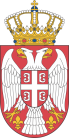 Република СрбијаОПШТИНА ВРЊАЧКА БАЊАОпштинска управаОдсек за урбанизам, еколошке,  имовинско-правне и стамбене пословеБрој: 501-40/22Дана: 17.06.2022. годинеВРЊАЧКА БАЊА                            		            ОБАВЕШТЕЊЕПРЕДМЕТ: Обавештење о поднетом захтеву за одлучивање о потреби процене  утицаја  на животну средину Пројекта „Изградња постројења за пречишћавање отпадних вода у општини Врњачка Бања“, чији је носилац Општина Врњачка Бања, ул. Крушевачка бр: 17 Врњачка Бања, на кп бр: 604/1, 632/1, 632/2, 634/1, 635/1, 635/2, 635/3, 635/4, 636/1, 636/2, 637, 638 и 639 све у КО Штулац		Носилац Пројекта Општина Врњачка Бања, обратио се Општинској управи општине Врњачка Бања, Одсеку за урбанизам, еколошке, имовинско-правне и стамбене послове захтевом  бр: 501-40/22 од 14.06.2022. године, на основу члана 8. Закона о процени утицаја на животну средину („Сл. гласник РС“, бр: 135/04 и 36/09) за одлучивање о потреби процене  утицаја на животну средину Пројекта „Изградња постројења за пречишћавање отпадних вода у општини Врњачка Бања“, чије се извођење планира на катастарским парцелама  бр: 604/1, 632/1, 632/2, 634/1, 635/1, 635/2, 635/3, 635/4, 636/1, 636/2, 637, 638 и 639 све у КО Штулац.                        У   року од 10 дана од дана добијања овог обавештења можете извршити увид у поднети захтев и  доставити мишљење надлежном органу Општинске управе општине Врњачка Бања, како је прописано чланом 10. Закона о процени утицаја на животну средину („Сл. гласник РС“, бр:135/04 и 36/09)  и Уредбом о утврђивању Листе пројеката за које је обавезна процена утицаја и Листе пројеката за које се може захтевати процена утицаја на животну средину („Сл. гласник РС“, бр.114/08).	            Увид у податке, обавештење и документацију захтева о потреби процене утицаја предметног пројекта на животну средину, можете извршити у просторијама Општинске управе општине Врњачка Бања, канцеларија бр. 52, Крушевачка бр.17, радним данима у периоду од 20.06.2022.год - 04.07.2022. године, у временском интервалу од 10 до 14 часова.Обрадила         Снежана Костић                                                                                                                                                                          РУКОВОДИЛАЦ ОДСЕКА   						                                                   Биљана Новоселац